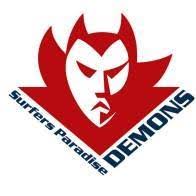 2021 Colts Coach, Assistants, Team Managers & Support StaffThe Surfers Paradise Football Club is a highly respected community football club on the Gold Coast.  Formed in 1962 and playing in the Queensland Australian Football League (QAFL) since 2014, we provide access to the great game of AFL football to people of all ages.Ideally coaching applications would display the following;Excellent communication skillsAbility to cooperatively work with the senior coaching departmentDisplay strong interpersonal communication skills with playersAlign with Surfers Paradise’s mission statement, vision and club valuesEnthusiasm to develop young playersMinimum AFL Level 2 coaching accreditation Capability to nurture an inclusive club cultureCapacity to attract and retain quality support staff and playersBe prepared to be fully committed to the position.To apply, please contact;Shannan Tate0409 531 137Shannan.tate@tafe.qld.edu.au